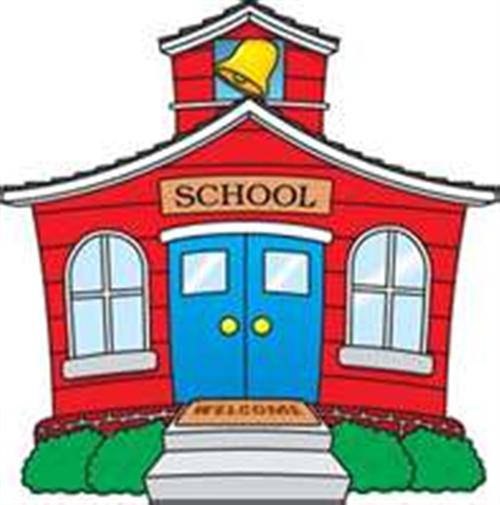                                       Christa McAuliffe Elementary                                                    Pre-K/VPK                                            2019-2020 Supply ListRegular size backpack (labeled with child’s name)Pull ups/Diapers (if needed)Hand sanitizer (2 bottles)Baby wipes (refill packs)2 boxes of KleenexSmall plastic or paper cups (4-5 oz. size)Paper platesZiplock bags (Boys: Gallon size  Girls: quart size)Blanket or small throw (will go home on Friday’s to be washed) Nap mat (Walmart has Kindermats. Please label with child’s name)***You may choose to bring in supplies before Pre-K officially starts since it is so many items.                                      Christa McAuliffe Elementary                                                    Pre-K/VPK                                            2019-2020 Supply ListRegular size backpack (labeled with child’s name)Pull ups/Diapers (if needed)Hand sanitizer (2 bottles)Baby wipes (refill packs)2 boxes of KleenexSmall plastic or paper cups (4-5 oz. size)Paper platesZiplock bags (Boys: Gallon size  Girls: quart size)Blanket or small throw (will go home on Friday’s to be washed) Nap mat (Walmart has Kindermats. Please label with child’s name)***You may choose to bring in supplies before Pre-K officially starts since it is so many items.